Look at the pictures and make a sentence. Example: “I like walking / John doesn’t like sleeping.”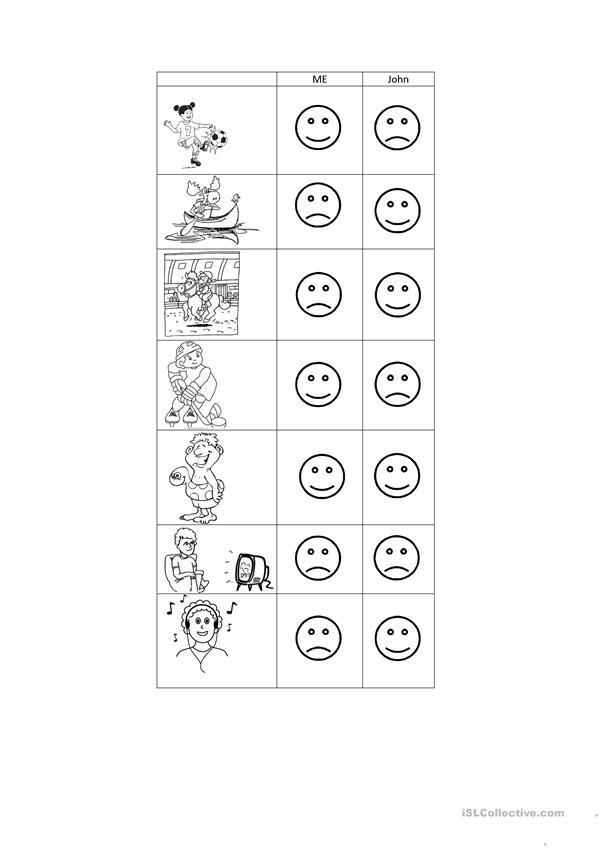 Answer key I like playing footballI like playing hockeyI like swimmingI don’t like rowingI don’t like riding a horseI don’t like watching TVI don’t like listening to musicJohn likes rowingJohn likes riding a horseJohn likes swimmingJohn likes listening to musicJohn doesn’t like playing footballJohn doesn’t like playing hockeyJohn doesn’t like watching TVName: ____________________________    Surname: ____________________________    Nber: ____   Grade/Class: _____Name: ____________________________    Surname: ____________________________    Nber: ____   Grade/Class: _____Name: ____________________________    Surname: ____________________________    Nber: ____   Grade/Class: _____Assessment: _____________________________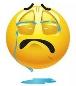 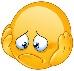 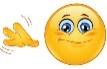 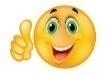 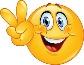 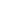 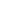 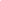 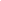 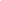 Date: ___________________________________________________    Date: ___________________________________________________    Assessment: _____________________________Teacher’s signature:___________________________Parent’s signature:___________________________